Title : Synthesized 1,3,5-triarylpyrazolines and 4-thiazolidinones bearing sulfonamide moiety as novel antimicrobial agentsAuthors : Thi-Dan Thach1,2, T. Tuong-Vi Le2, H. Thien-An Nguyen1,5, Chi-Hien Dang1,5*, Van-Su Dang3 and Thanh-Danh Nguyen4,5*1Graduate University of Science and Technology, Vietnam Academy of Science and Technology, 18 Hoang Quoc Viet, Cau Giay, Hanoi, Vietnam.2Tra Vinh University, Tra Vinh City, Tra Vinh Province, Vietnam.3Department of Chemical Technology, Ho Chi Minh City University of Food Industry, Vietnam.4Institute of Research and Development, Duy Tan University, Da Nang City, Vietnam.5Institute of Chemical Technology, Vietnam Academy of Science and Technology, 1 Mac Dinh Chi Street, District 1, Ho Chi Minh City, Vietnam. *Corresponding Authors: dangchihien@gmail.com (C. H. Dang); danh5463bd@yahoo.com (T. D. Nguyen)Supplementary DataGeneral procedure for synthesis of chalcones (1a-i)To a stirred solution of acetophenones (0.215 mol) and aldehydes (0.215 mol) in methanol (60 mL) was slowly added 100 mL of aqueous sodium hydroxide solution (2.8 M) and mixed occasionally for 4h at room temperature, monitoring by TLC. After completion of the reaction, the mixture was cooled overnight at 0oC.  The solid separated was filtered and washed water (10 mL) and cooled ethanol (10 mL). The solid was dried under the vacuum. It was purified by recrystallization in ethanol to afford the pure chalcones.Benzalacetophenone (1a).Yellow powder. Yield 80.8 %. 1H NMR (500 MHz, acetone-d6, δ, ppm): 8.16-8.14 (m, 2H, -CH), 7.89 (d, 1H, J = 15.5, -CO-CH=CH), 7.86-7.83 (m, 2H, -CH), 7.81 (d, 1H, J = 15.5, -CO-CH=CH), 7.67-7.64 (m, 1H, -CH), 7.59-7.55  m, 2H, -CH, 7.49-7.45  m, 1H, CH. (2E)-3-(2-hydroxyphenyl)-1-phenylprop-2-en-1-one (1b).Orange powder. Yield 82.3 %. 1H NMR (500 MHz, acetone-d6, δ, ppm): 8.23-8.19 (d, 1H, J 15.5 Hz, -CO-CH=CH), 8.17-8.14 (d,1H, J = 15.5, -CO-CH=CH), 8.09-8.06 (m, 2H, CH-), 7.57-7.54 (m, 1H, CH), 7.52-7.46 (m, 3H, -CH), 7.07-7.00  m, 2H, -CH, 6.48-6.45  m, 1H, CH.(2E)-3-(4-methylphenyl)-1-phenylprop-2-en-1-one (1c). Orange powder. Yield 81.0 %. 1H NMR (500 MHz, CDCl3, δ, ppm): 7.77 (d, 1H, J = 15.5, -CO-CH=CH), 8.01-7.97 (m, 2H, -CH), 7.86-7.57 (m, 2H, -CH), 7.52-7.50 (m, 1H, -CH), 7.48-7.44  m, 2H, -CH, 7.42 (d, 1H, J = 15.5, -CO-CH=CH), 7.16-7.12  m, 1H, CH, 2.34 (s, 3H, CH3). (2E)-3-(4-methoxyphenyl)-1-phenylprop-2-en-1-one (1d).Orange powder. Yield 81.0 %. 1H NMR (500 MHz, CDCl3, δ, ppm): 8.00-7.98 (m, 2H, CH), 7.78 (d, 1H, J = 15.5, -CO-CH=CH), 7.88-7.55 (m, 2H, -CH), 7.54-7.52 (m, 1H, -CH), 7.48-7.45  m, 2H, -CH, 7.41 (d, 1H, J = 15.5, -CO-CH=CH), 6.92-6.89  m, 2H, -CH, 3.80 (s, 3H, OCH3).(2E)-1-(4-fluorophenyl)-3-(4-methylphenyl)prop-2-en-1-one (1e).Pale yellow powder. Yield 76.0 %. 1H NMR (500 MHz, CDCl3, δ, ppm): 8.05-8.01 (m, 2H, CH), 7.79 (d, 1H, J =15.5, -CO-CH=CH), 7.53 (d, 2H, J = 8.0, -CH), 7.46 (d, 1H, J =15.5, -CO-CH=CH), 7.21-7.20 (m, 2H, -CH), 7.17-7.12  m, 2H, -CH, 2.37 (s, 3H, -CH3).(2E)-1-(4-fluorophenyl)-3-(4-methoxyphenyl)prop-2-en-1-one (1f). Pale yellow powder. Yield 82.0 %. 1H NMR (500 MHz, CDCl3, δ, ppm): 8.03-8.00 (m, 2H, CH), 7.77 (d, 1H, J = 15.5, -CO-CH=CH), 7.57 (d, 2H, J = 8.5, -CH), 7.37 (d, 1H, J =15.5, -CO-CH=CH), 7.15-7.11 (m, 2H, -CH), 6.92-6.89 m, 2H, -CH, 3.81 (s, 3H, OCH3).(2E)-1-(4-methoxyphenyl)-3-phenylprop-2-en-1-one (1g).Pale yellow powder. Yield 78.0 %. 1H NMR (500 MHz, DMSO-d6, δ, ppm): 8.15-8.13 (m, 2H, -CH), 7.84-7.82 (m, 2H, -CH), 7.80 (d, 1H, J = 15.5, -CO-CH=CH), 7.69 (d, 1H, J = 15.5, -CO-CH=CH), 7.08-7.06 (m, 2H, -CH), 7.02-7.00  m, 2H, -CH, 3.81 (s, 3H, OCH3). (2E)-1-(4-methoxyphenyl)-3-(4-methylphenyl)prop-2-en-1-one (1h).Pale yellow powder. Yield 70.0 %. 1H NMR (500 MHz, DMSO-d6, δ, ppm): 8.17-8.13 (m, 2H, -CH), 7.88 (d, 1H, J = 15.5, -CO-CH=CH), 7.77-7.75 (d, 2H, J = 8.0, -CH), 7.69 (d, 1H, J =15.5, -CO-CH=CH), 7.27 (d, 2H, J = 8.0, -CH), 7.09-7.06  m, 2H, -CH, 3.86 (s, 3H, OCH3), 2.35 (s, 3H, -CH3).(2E)-1-(4-methoxyphenyl)-3-(4-methoxyphenyl)prop-2-en-1-one (1i).Yellow powder. Yield 65.0 %. 1H NMR (500 MHz, DMSO-d6, δ, ppm): 8.15-8.13 (m, 2H, -CH), 7.84-7.82 (m, 2H, -CH), 7.80 (d, 1H, J = 15.5 Hz, -CO-CH=CH), 7.69 (d, 1H, J =15.5, -CO-CH=CH), 7.08-7.06 (m, 2H, -CH), 7.02-7.00  m, 2H, -CH, 3.86 (s, 3H, OCH3), 3.81 (s, 3H, OCH3).General procedure for synthesis of phenylhydrazones (3a-e)To a stirred solution of 4-hydrazinylbenzene sulfonamide hydrochloride (2.5 mmol) and benzaldehydes (2.5 mmol) in methanol (30 mL) was added one drop of acetic acid. The mixture was refluxed under stirring at for 4 h with a Dean-Stark equipment. The solvent was evaporated under vacuum and the residue was recrystallized in appropriate solvents to afford pure phenylhydrazones.  4-(2-Benzylidenehydrazinyl)benzene sulfonamide (3a). Recrystallization in EtOAc. Pale yellow powder, m.p. 174-175 oC. Yield 63.0 %. 1H NMR (500 MHz, DMSO-d6, δ, ppm): 10.77 (s, 1H, =N-NH-), 7.95 (s, 1H, -CH=N-), 7.70 (t, 4H, J = 9.0 Hz, -CH), 7.43 (t, 2H, J = 7.5 Hz, -CH), 7.35  t, 1H, J = 7.5 Hz, -CH, 7.16  d, 2H, J = 8.5 Hz, -CH, 7.06 s, 2H, -SO2NH2. 4-(2-(4-Methylbenzylidene)hydrazinyl)benzene sulfonamide (3b). Recrystallization in EtOH. Yellow powder, m.p. 213-214 oC. Yield 67.0 %. 1H NMR (500 MHz, DMSO-d6, δ, ppm): 10.68 (s, 1H, =N-NH-), 7.91 (s, 1H, -CH=N-), 7.66 (d, 2H, J = 9.0, -CH), 7.59 (d, 2H, J = 8.0 Hz, -CH), 7.23  d, 2H, J = 8.0, -CH, 7.14  d, 2H, J = 9.0, CH, 7.04  s, 2H, -SO2NH2, 2.33 (s, 3H, CH3). 4-(2-(4-Methoxybenzylidene)hydrazinyl)benzene sulfonamide (3c). Recrystallization in EtOH. Yellow needle, m.p. 225-226 oC. Yield 74.0 %. 1H NMR (500 MHz, DMSO-d6, δ, ppm): 10.59 (s, 1H, =N-NH-), 7.90 (s, 1H, -CH=N-), 7.65 (t, 4H, J = 8.5, -CH), 7.12 (d, 2H, J = 9.0, -CH), 7.03 s, 2H, J = 8.0, SO2NH2, 6.99 d, 2H, J = 9.0, CH, 3.79 (s, 3H, OCH3). 4-(2-(2-Hydroxybenzylidene)hydrazinyl)benzene sulfonamide (3d). Recrystallization in i-propanol. Yellow needle, m.p. 254-255 oC. Yield 71.0 %. 1H NMR (500 MHz, DMSO-d6, δ, ppm): 10.78 (s, 1H, OH), 10.23 (s, 1H, =N-NH-), 8.24 (s, 1H, -CH=N-), 7.68-7.64 (m, 3H, -CH), 7.21-7.17 (m, 1H, -CH), 7.07-7.05  m, 4H, -CH and SO2NH2, 6.90-6.86  m, 2H, CH. 4-(2-(4-Chlorobenzylidene)hydrazinyl)benzene sulfonamide (3e). Recrystallization in dichloromethane. Pale yellow needle, m.p. 210-211 oC. Yield 66.0 %. 1H NMR (500 MHz, DMSO-d6, δ, ppm): 10.85 (s, 1H, =N-NH-), 7.93 (s, 1H, -CH=N-), 7.72 (d, 2H, J = 8.5, -CH), 7.67 (d, 2H, J = 8.5, -CH), 7.47  d, 2H, J = 9.0, -CH, 7.16  d, 2H, J = 8.5, -CH 7.07  m, 2H, CH. Fig S1. 1H NMR Spectrum of compound 2f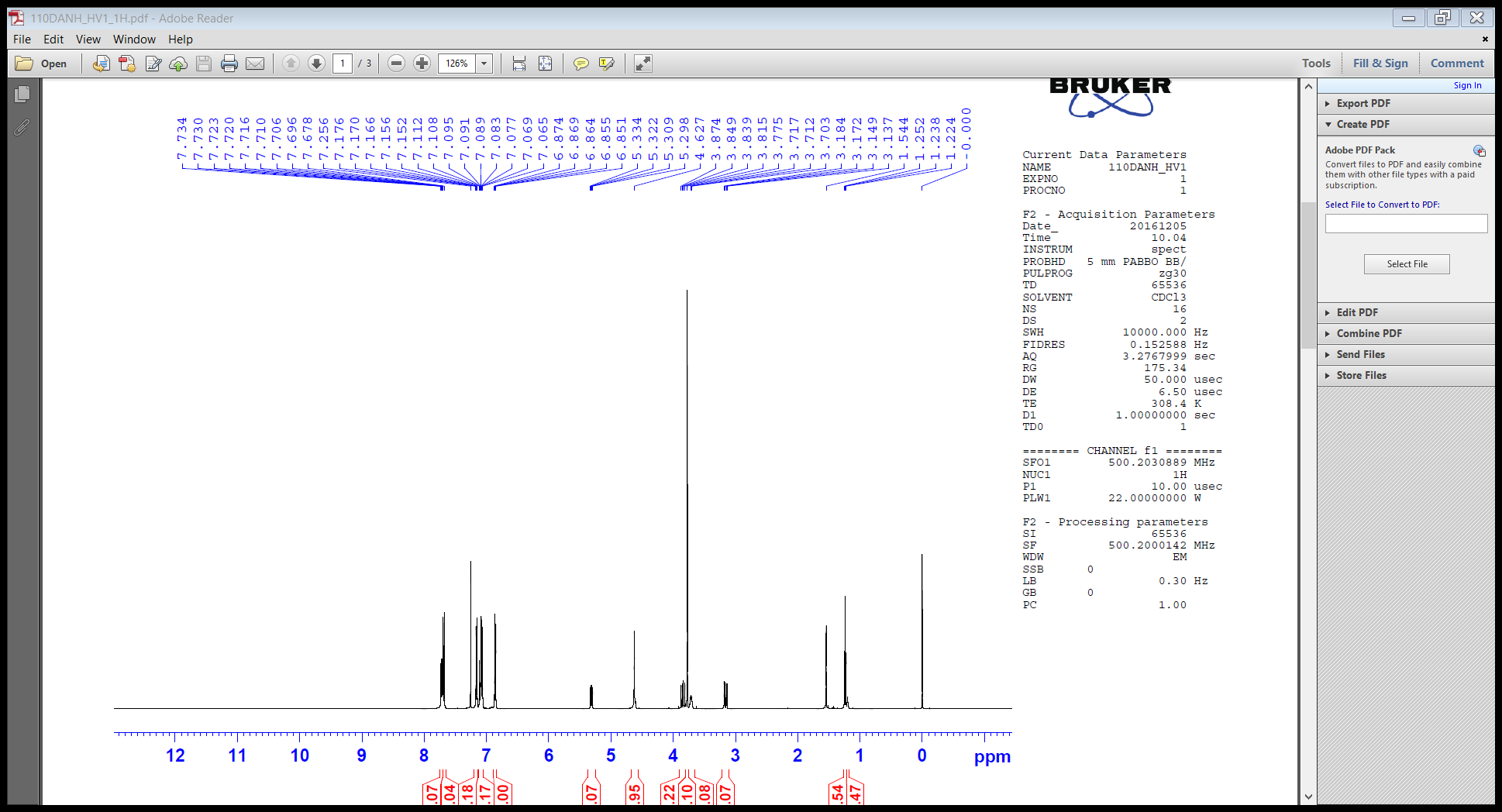 Fig S2. 13C NMR Spectrum of compound 2f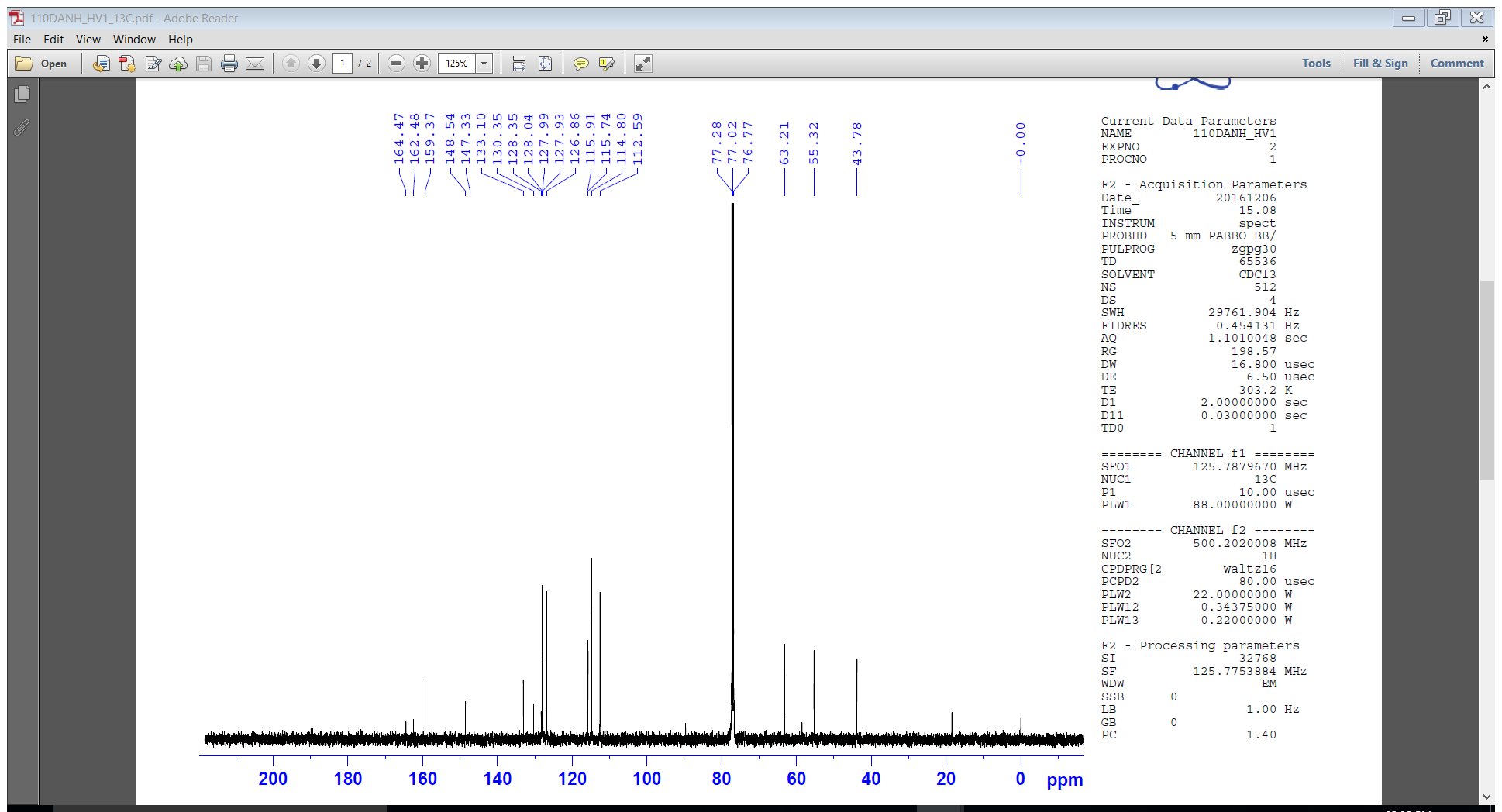 Fig S3. DEPT Spectra of compound 2f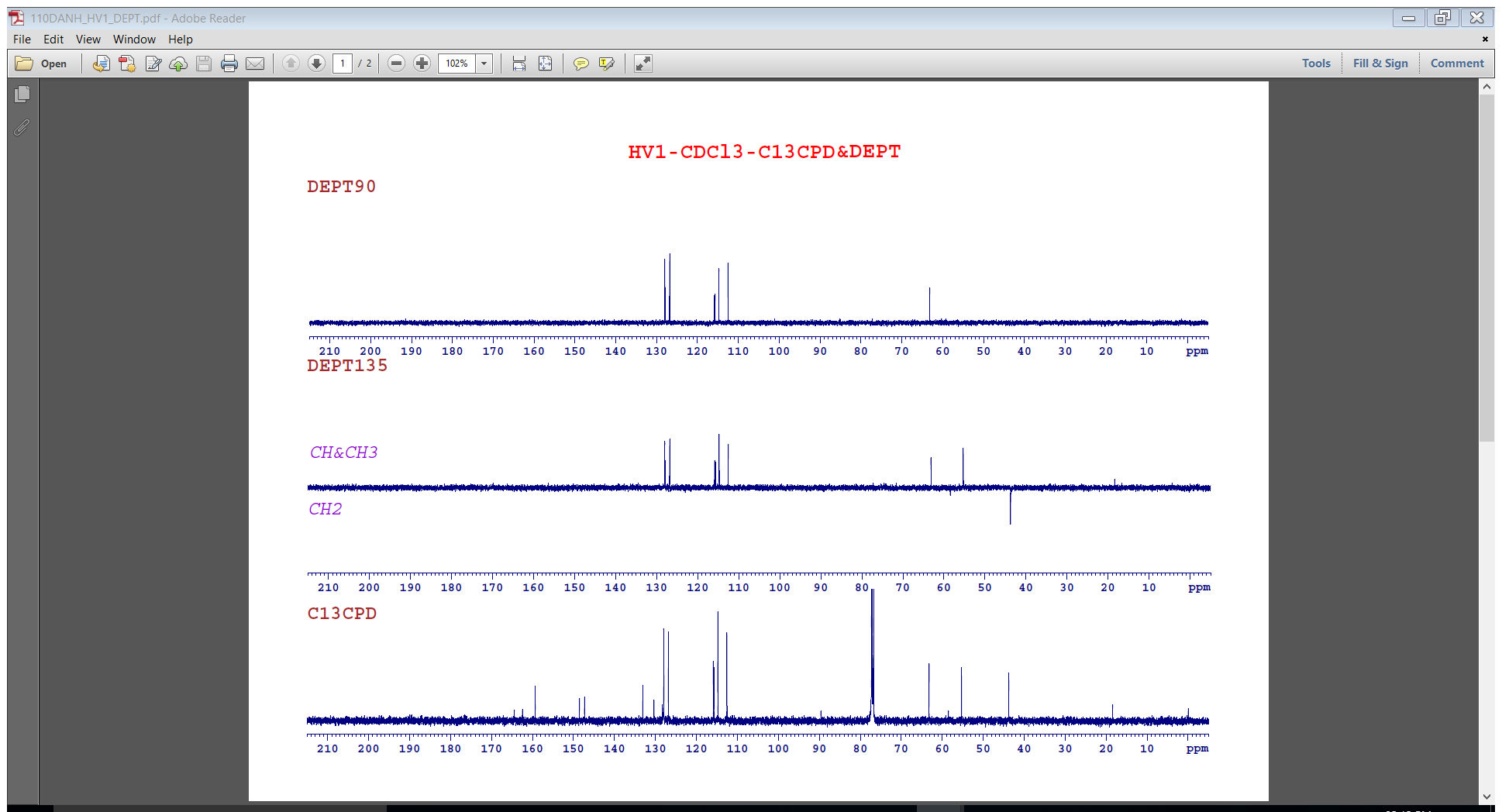 Fig S4. MS Spectrum of compound 2f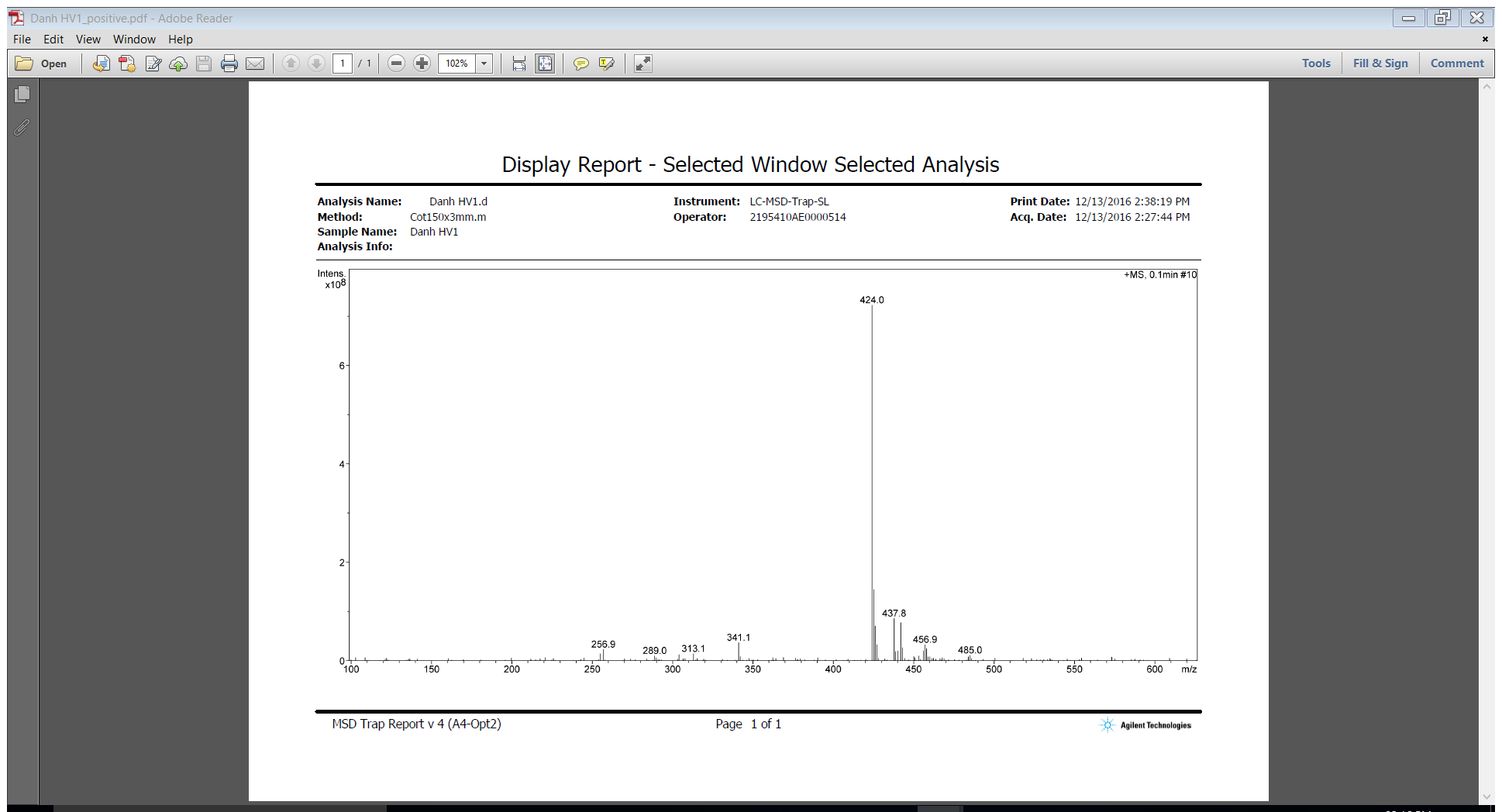 Fig S5. 1H Spectrum of compound 2h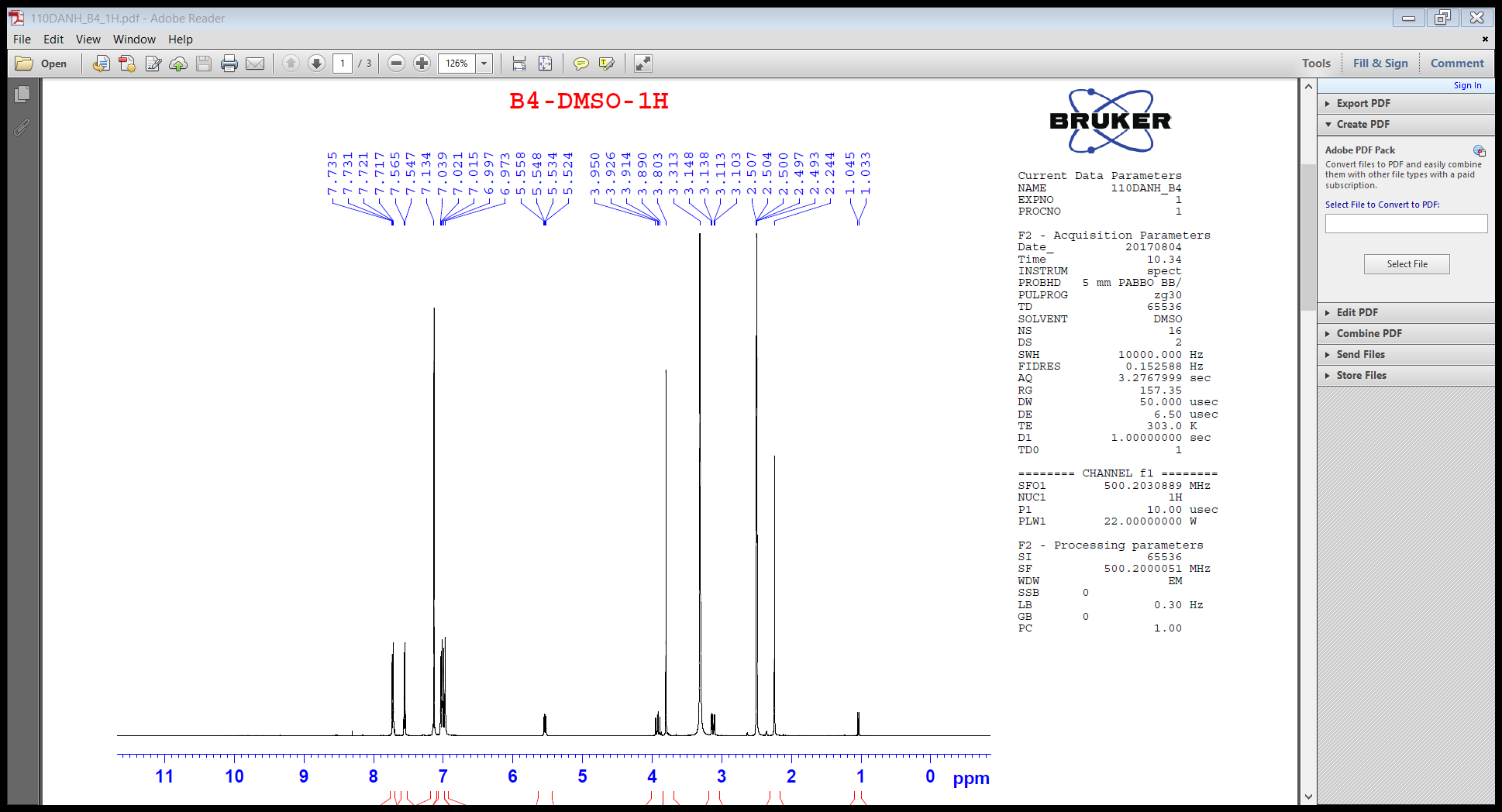 Fig S6. 13C Spectrum of compound 2h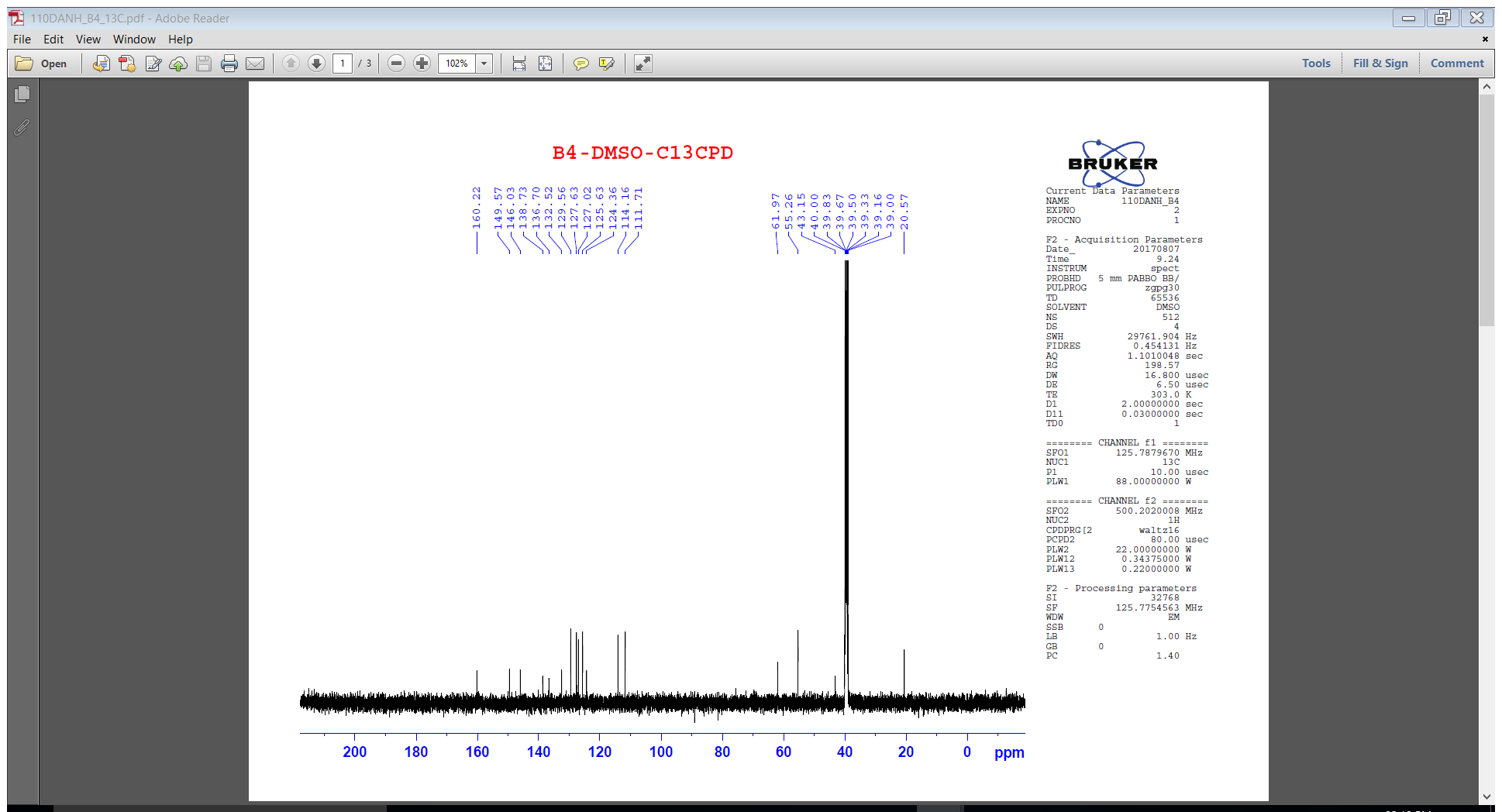 Fig S7. DEPT Spectra of compound 2h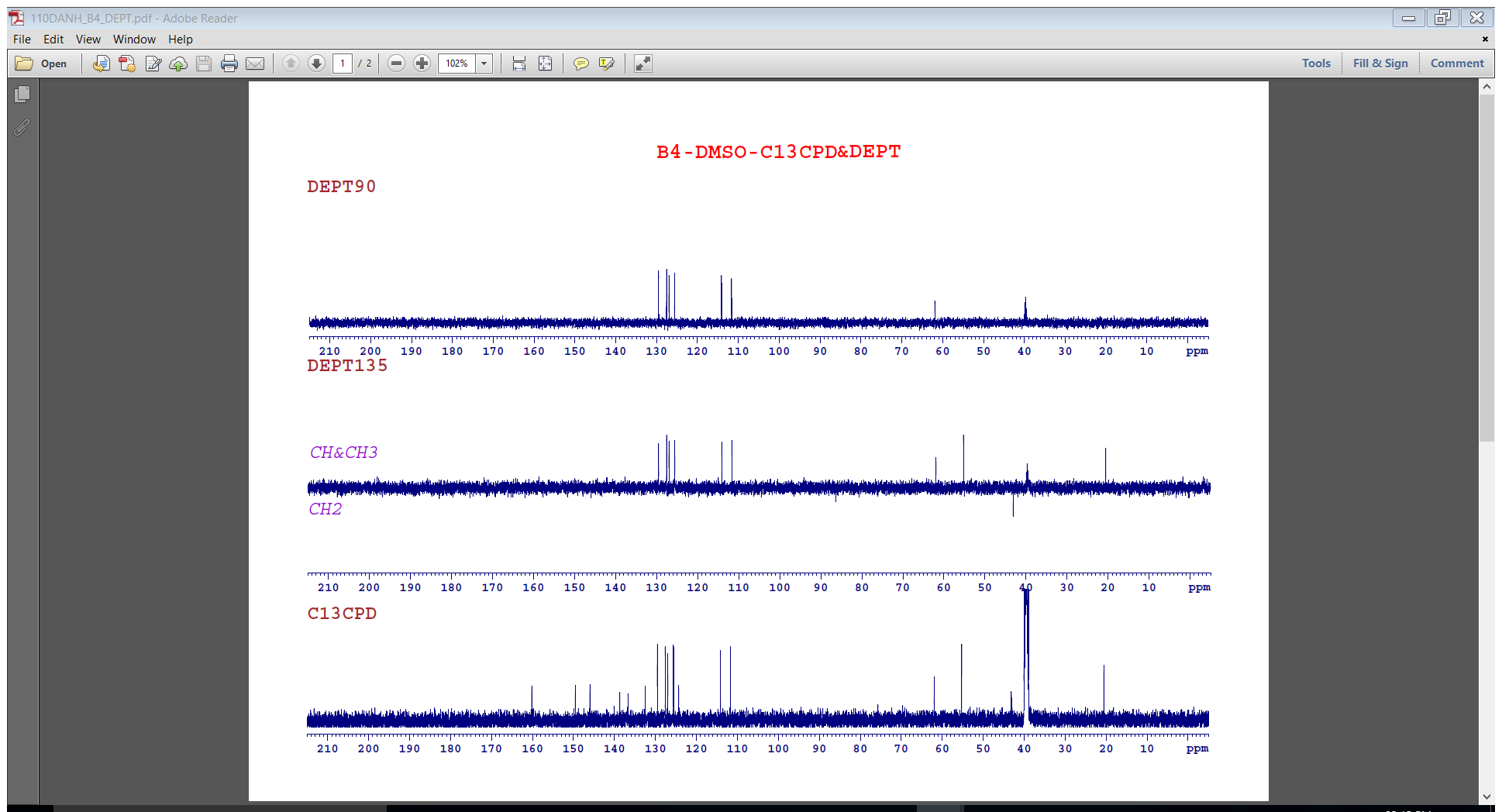 Fig S8. MS spectrum of compound 2h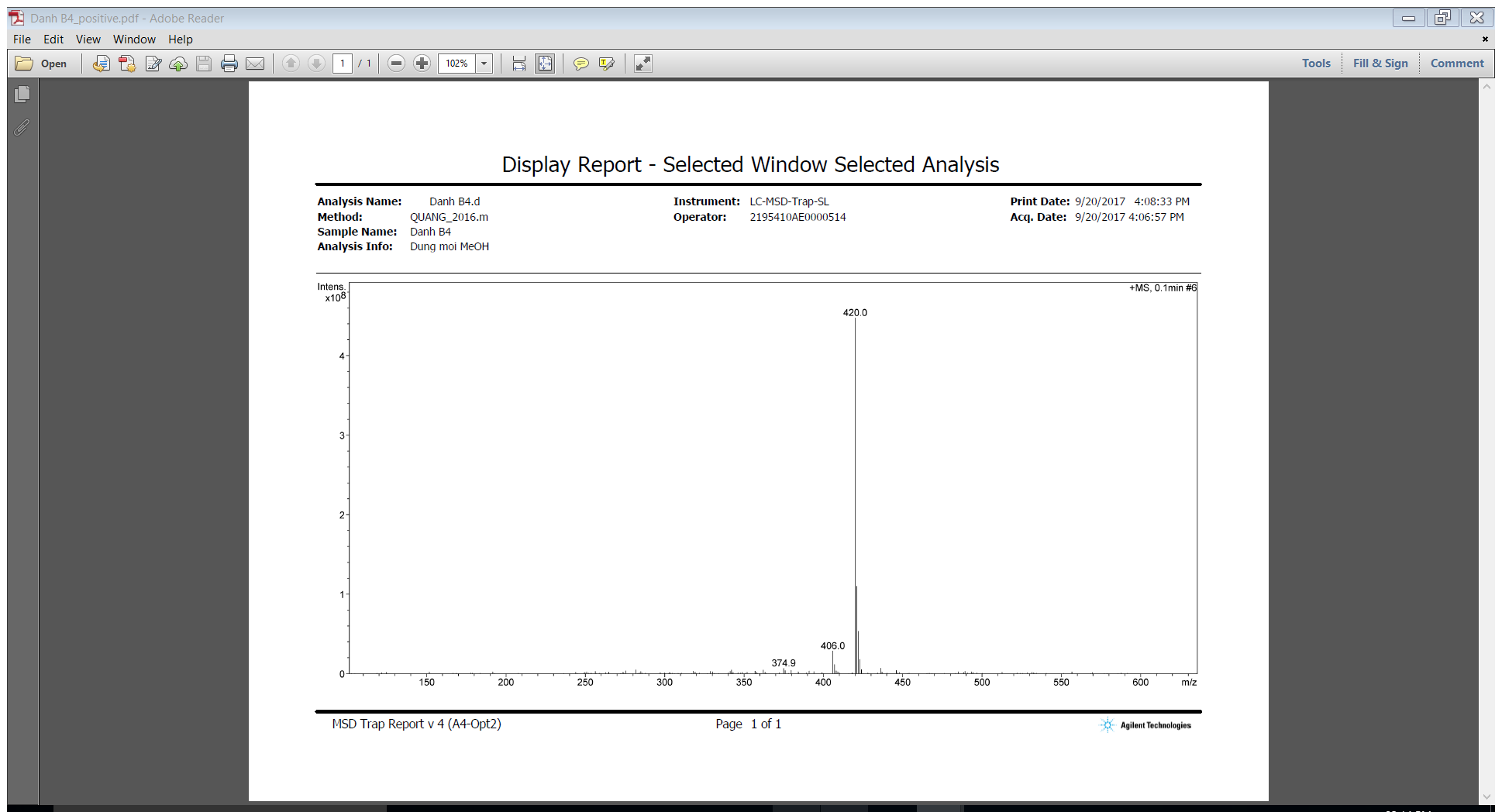 Fig S9. 1H Spectrum of compound 4c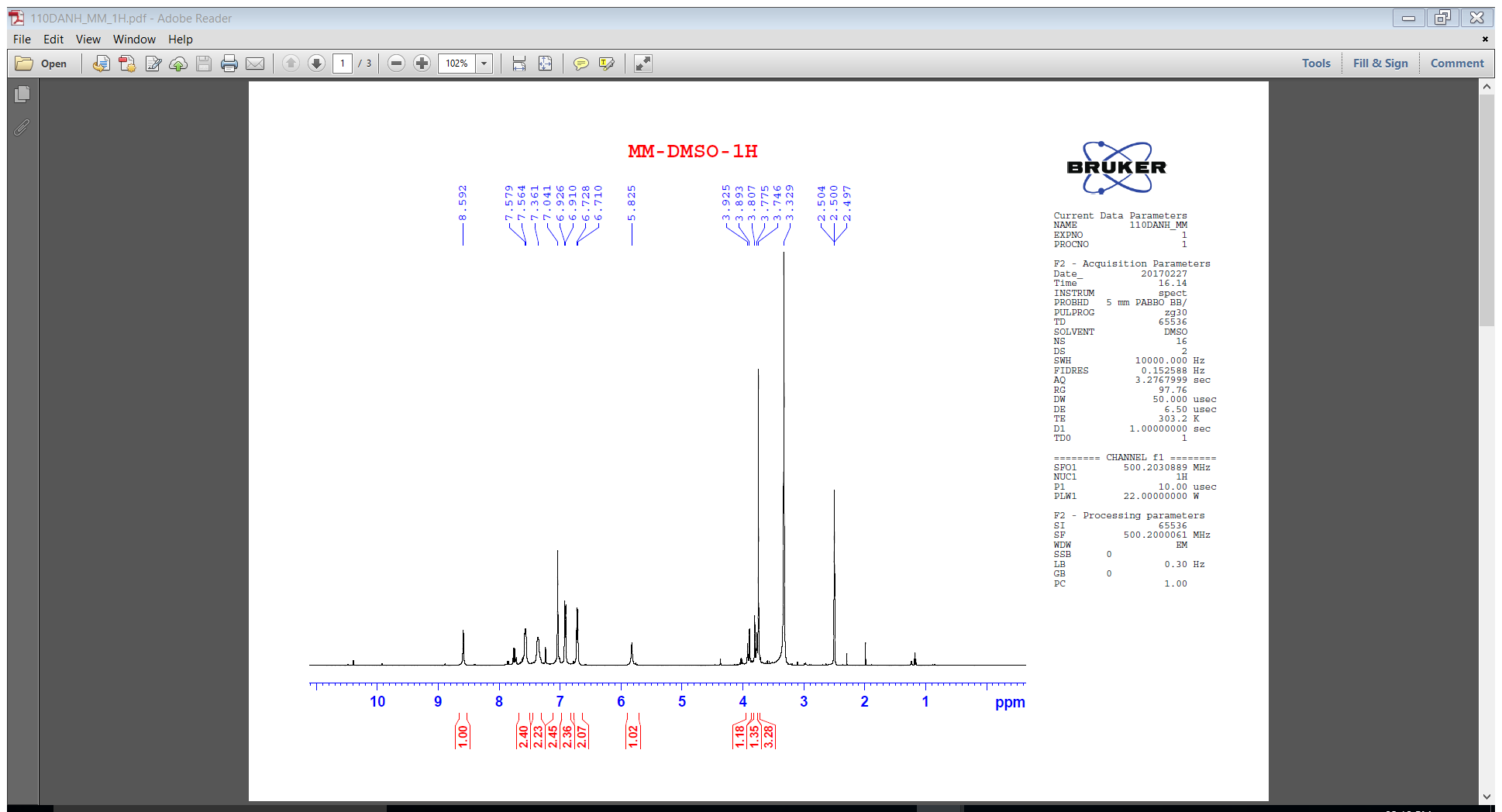 Fig S10. 13C Spectrum of compound 4c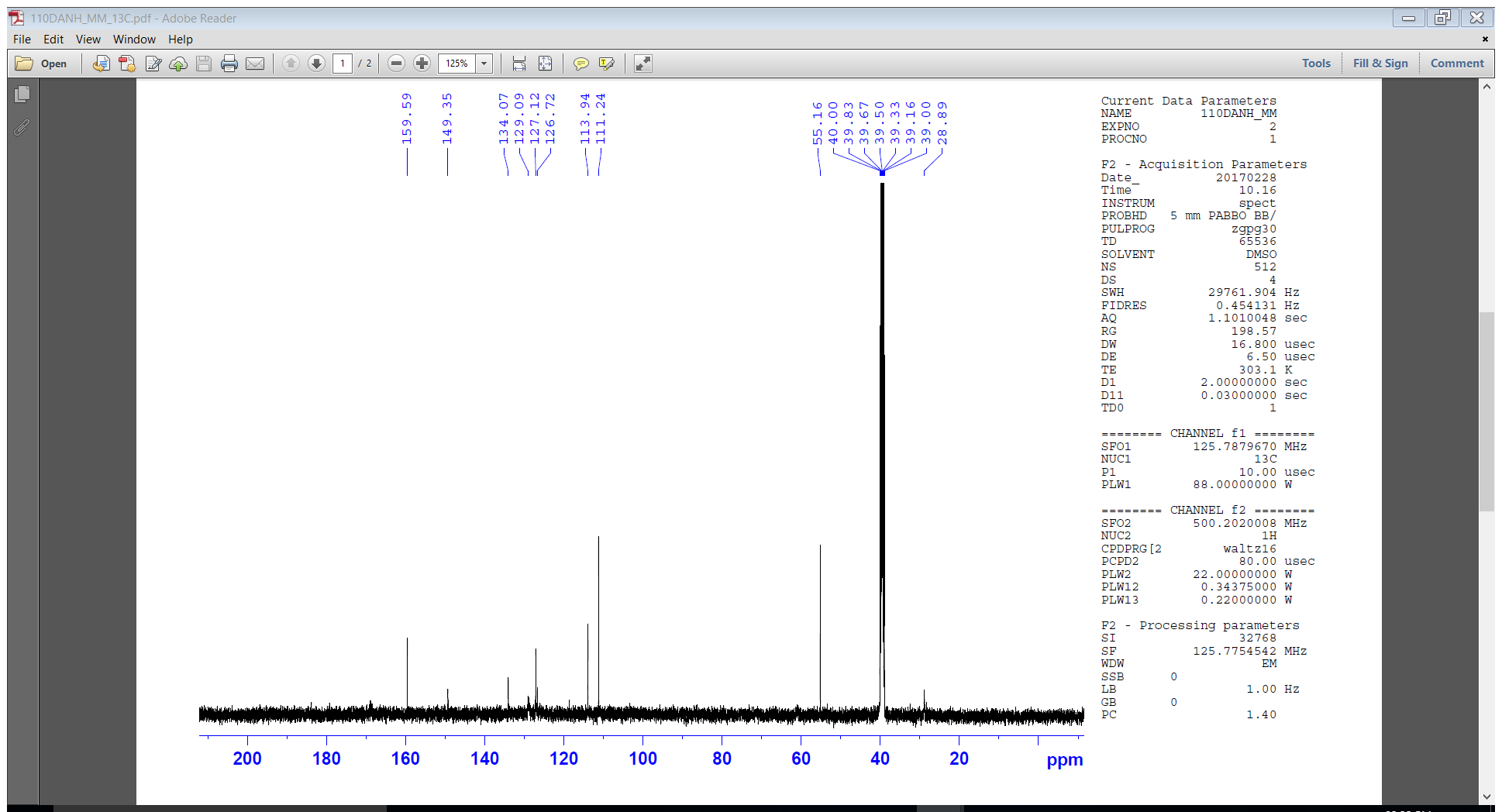 Fig S11. DEPT Spectra of compound 4c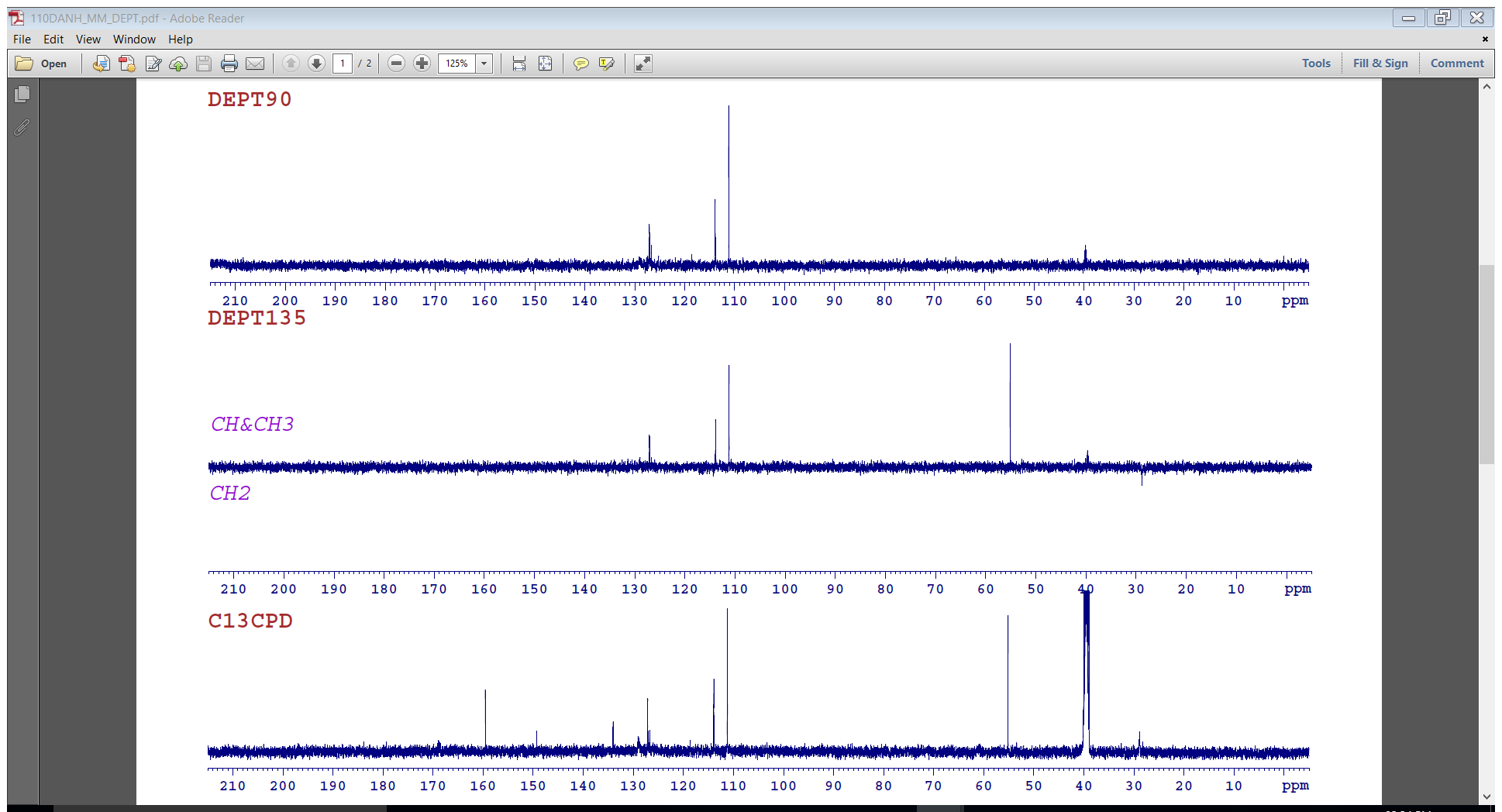 Fig S12. MS spectrum of compound 4c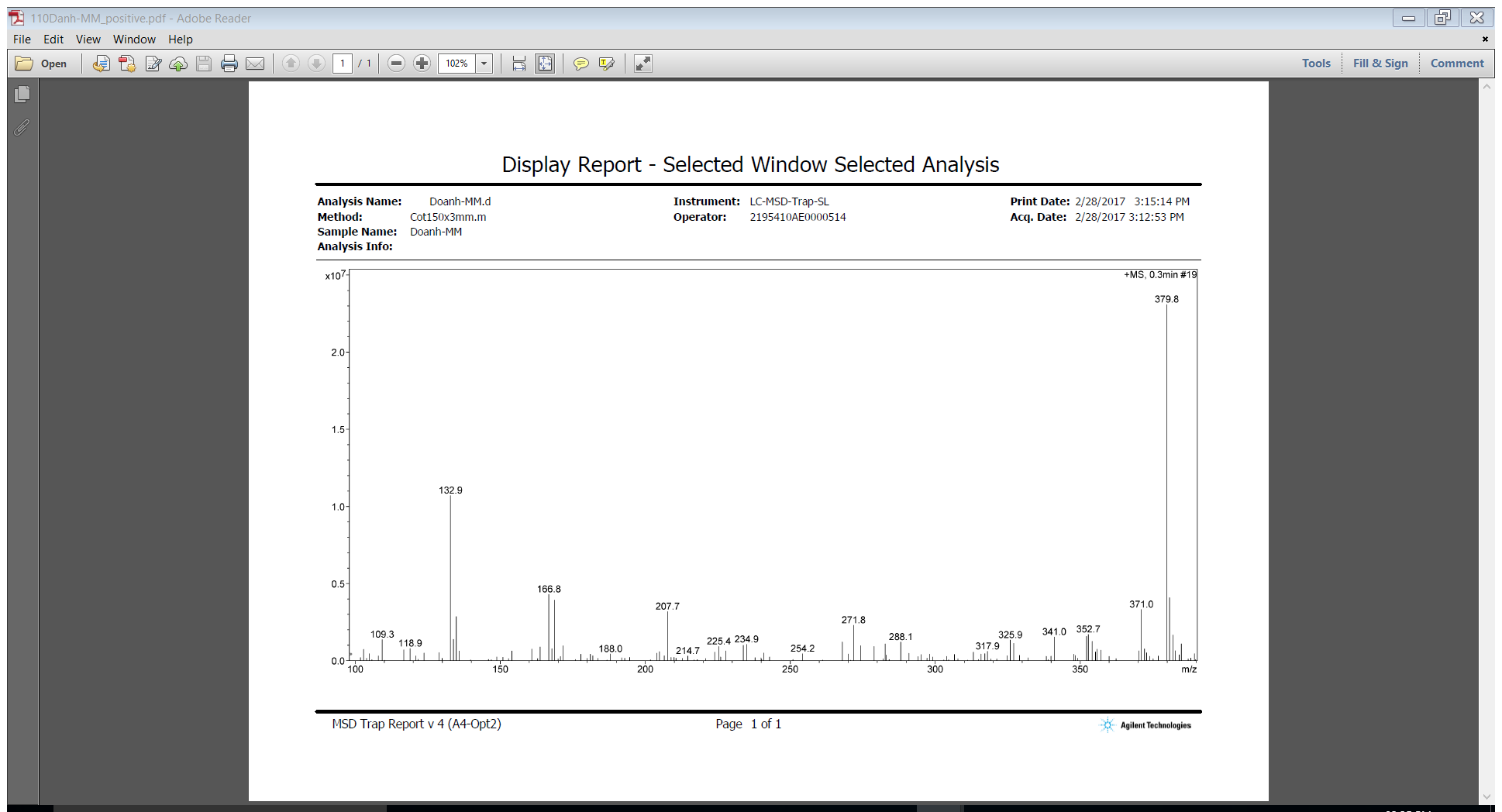 Fig S13. 1H Spectrum of compound 4d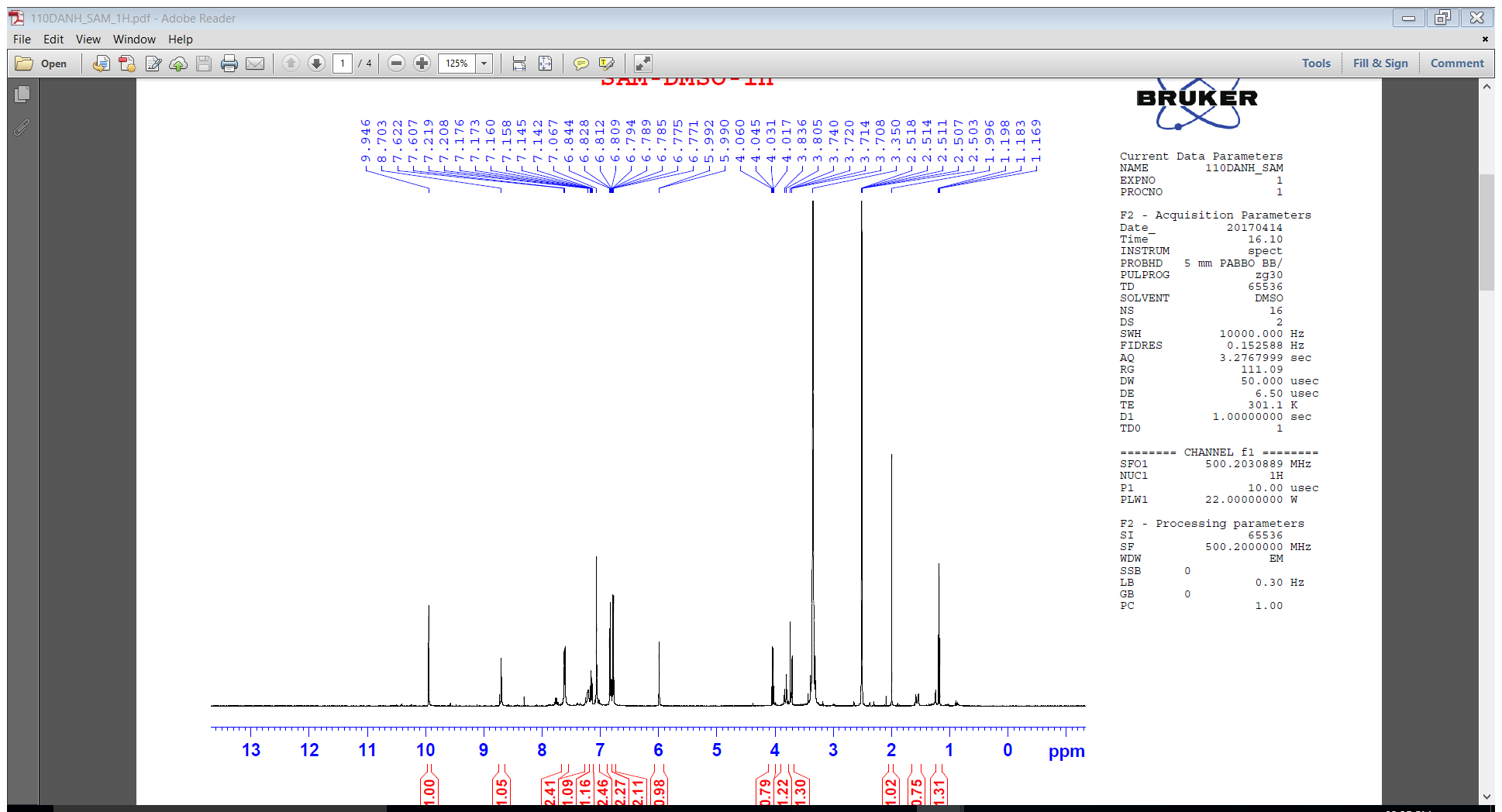 Fig S14. 13C Spectrum of compound 4d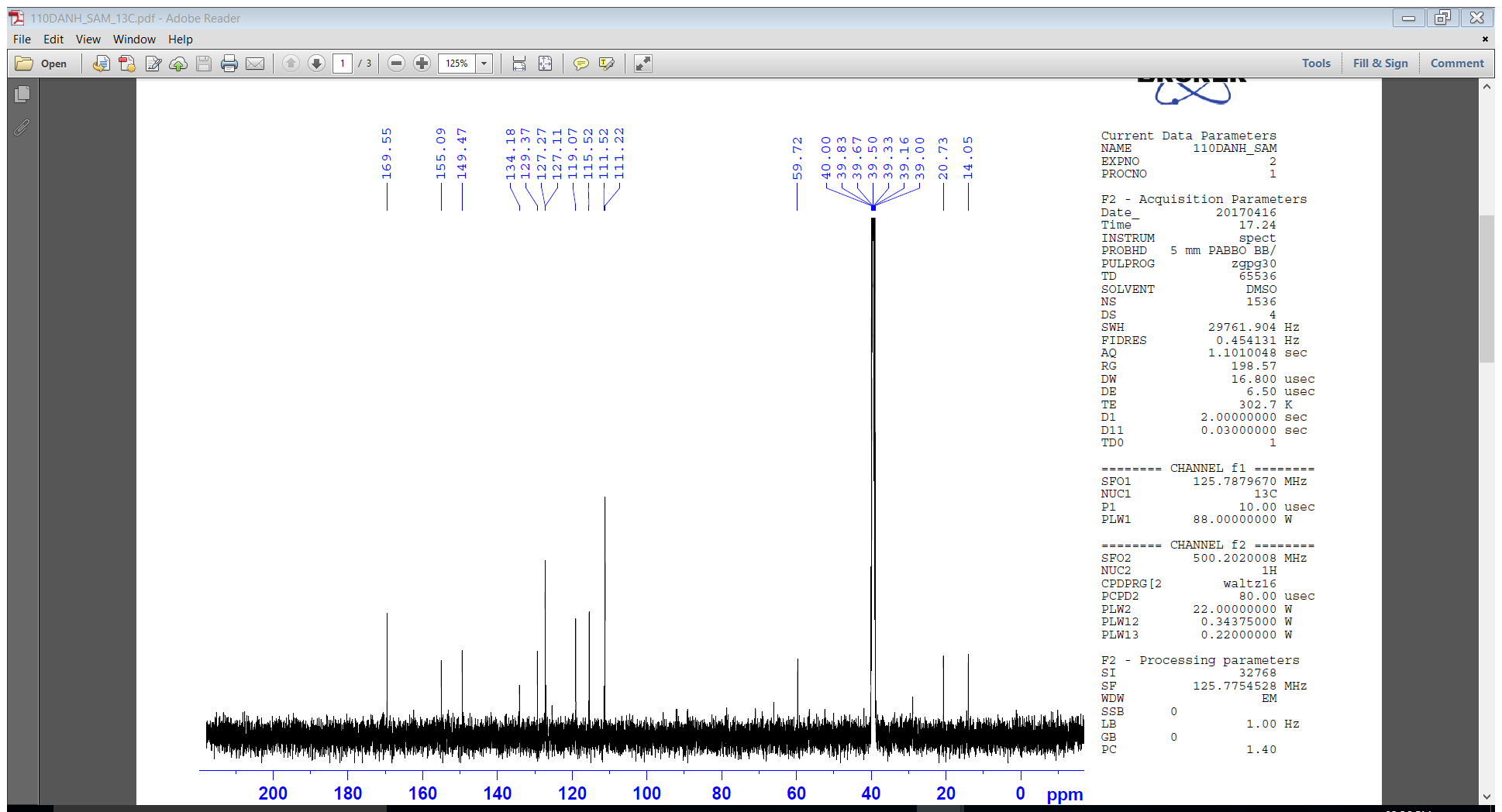 Fig S15. DEPT Spectra of compound 4d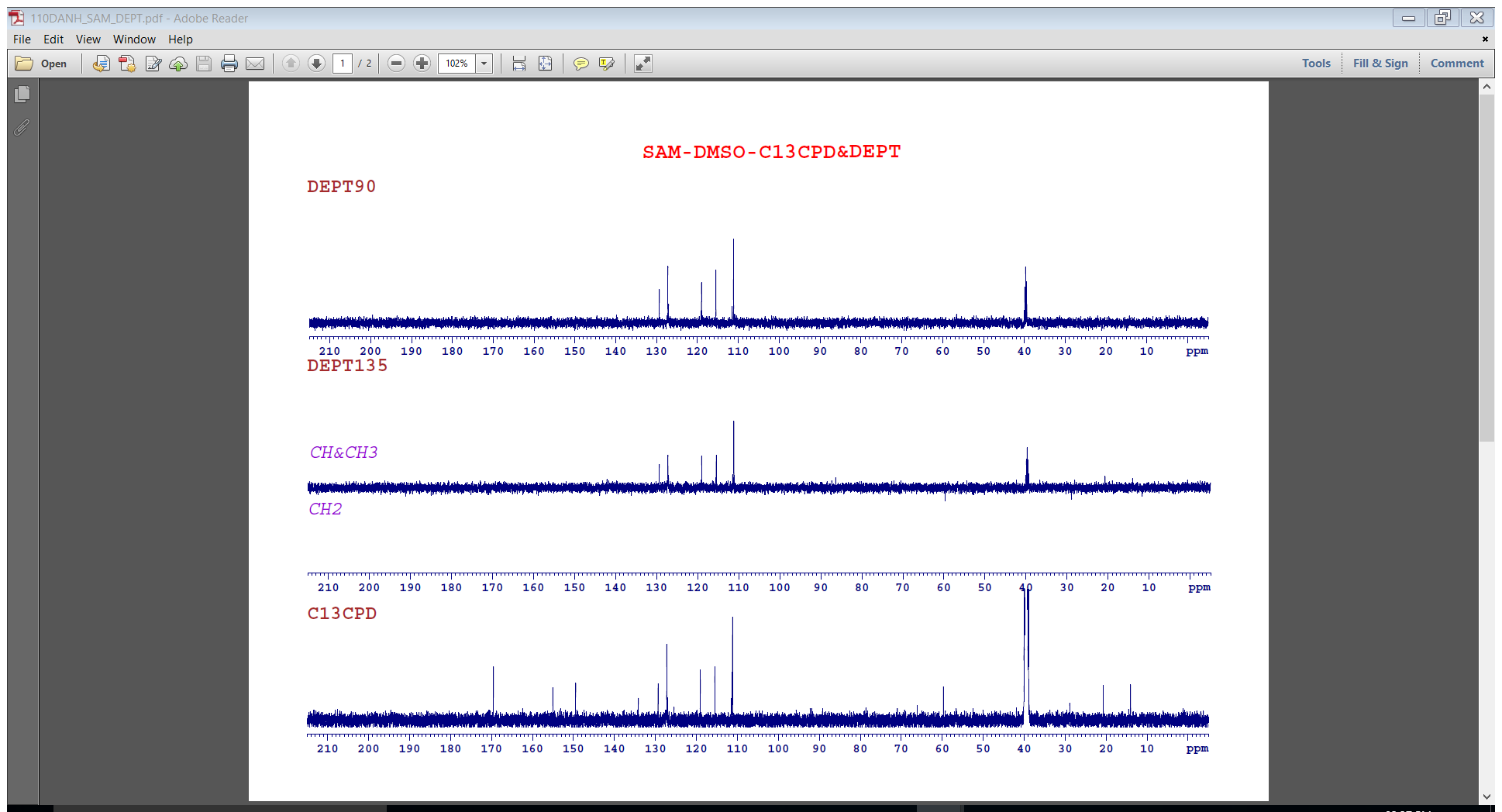 Fig S16. MS spectrum of compound 4d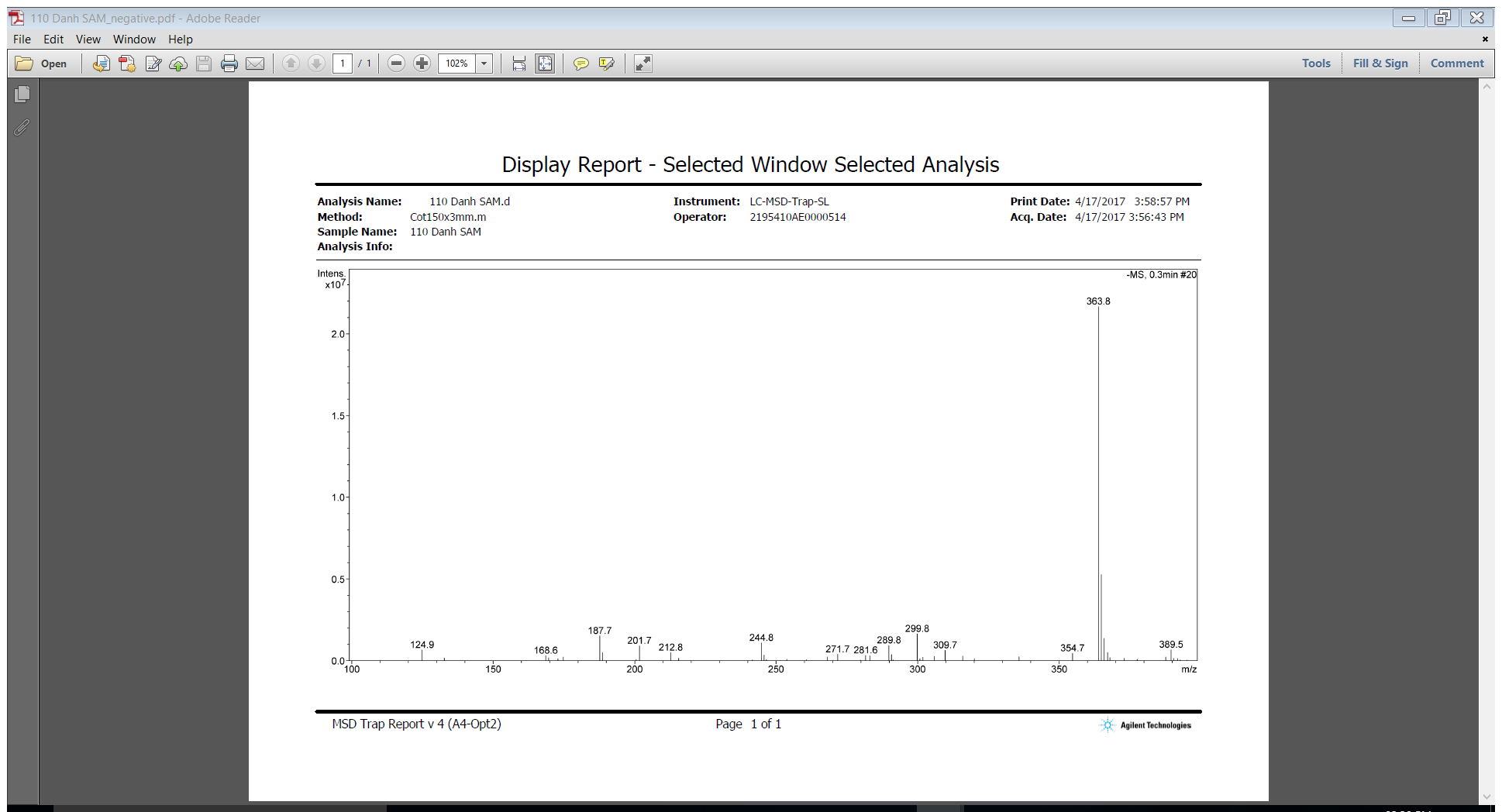 